Strengthening of intrinsic foot muscles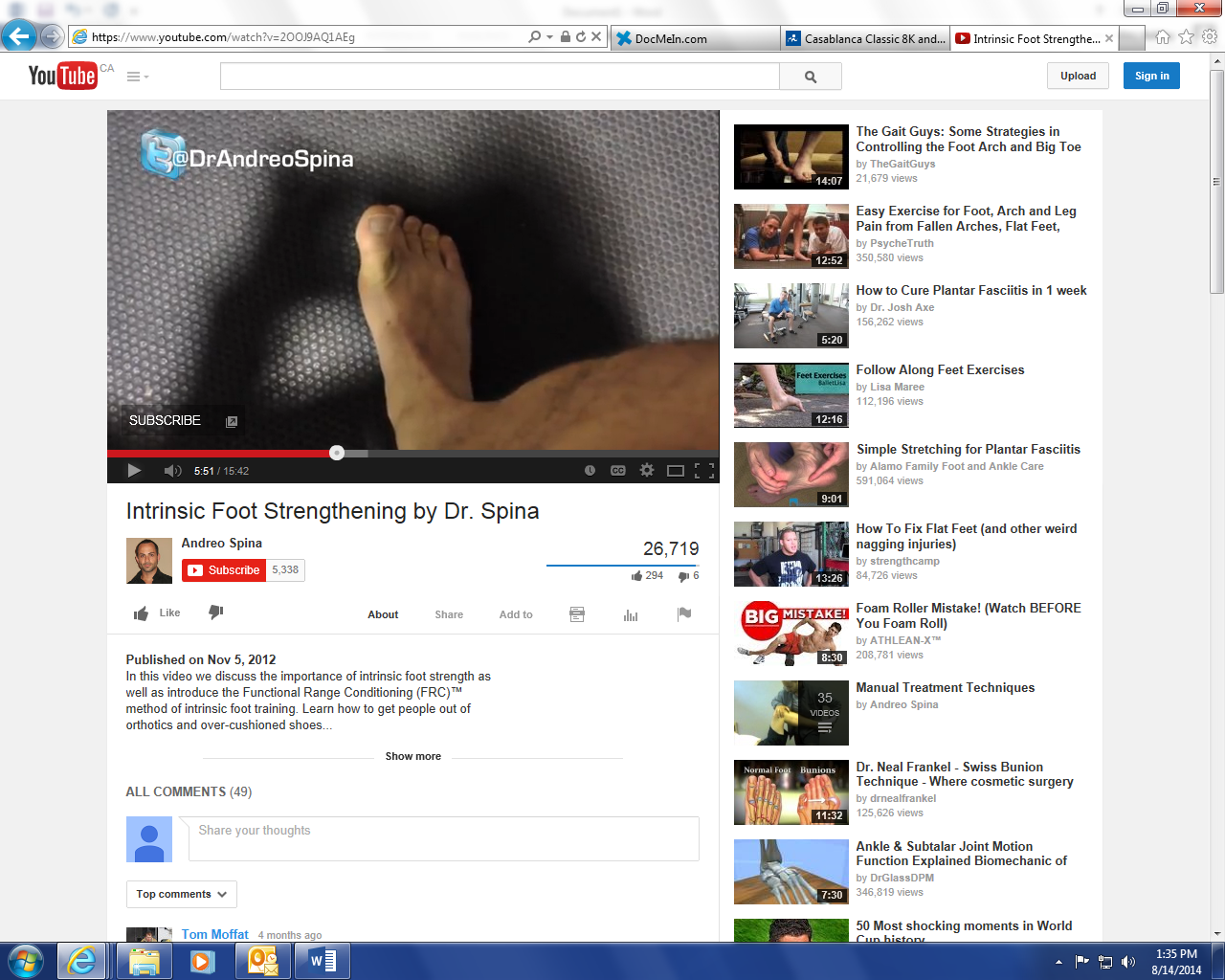 Great Toe ExtensionPlant the lateral four toes into the floorLift (extend) the big toe from the floorNote any cramping in the arches of the footCramping= Neurological confusion, or inability of the nervous system to complete the exercise you are asking it to doFight through the painSequential Lateral Toe raise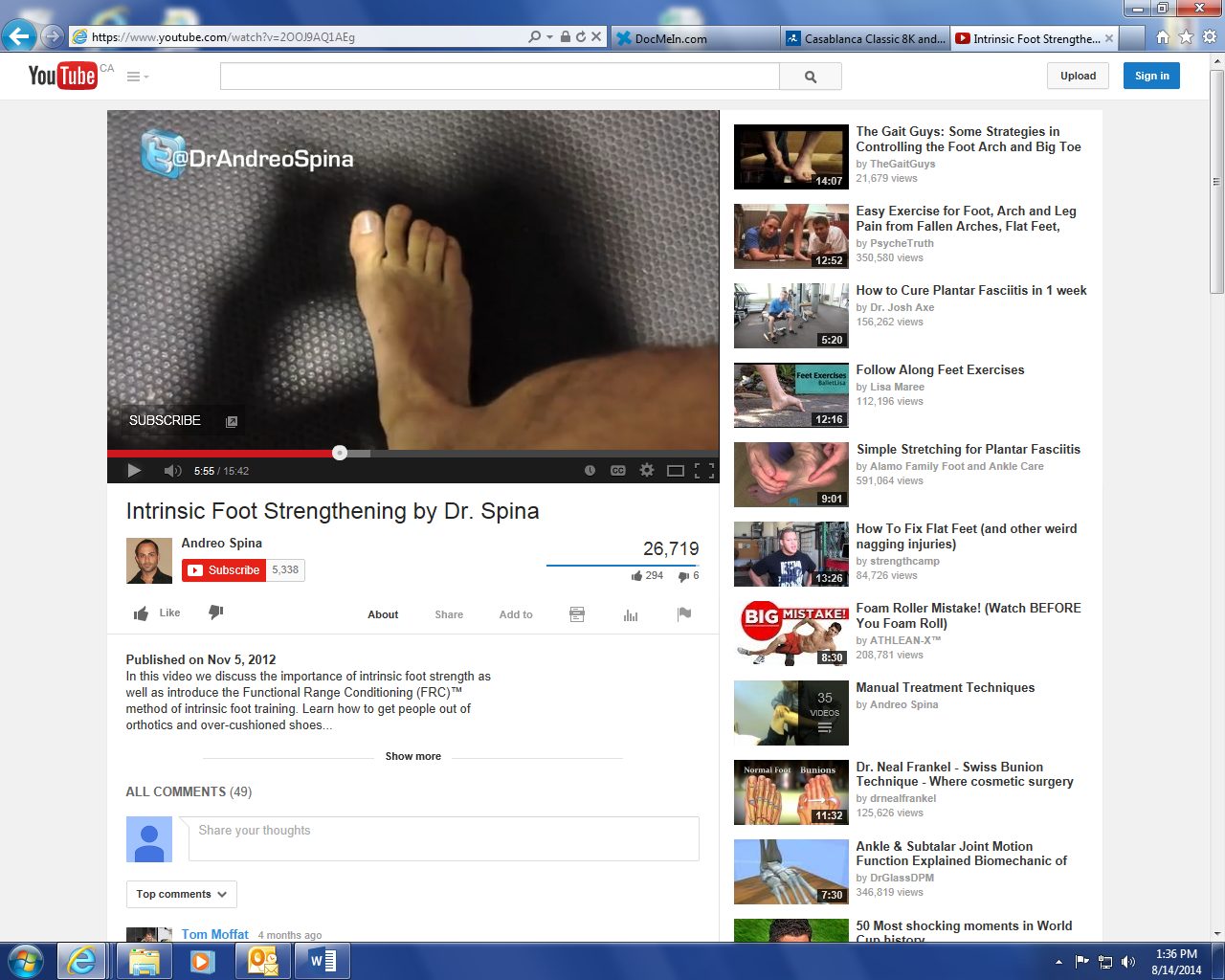 Plant all the toesWith the big toe remaining on the floor, lift the pinky to the 2nd toe from the floorIf you are unable to accomplish the above two exercises, work the neurological system by holding down the toes that are supposed to remain planted.Toe Squeeze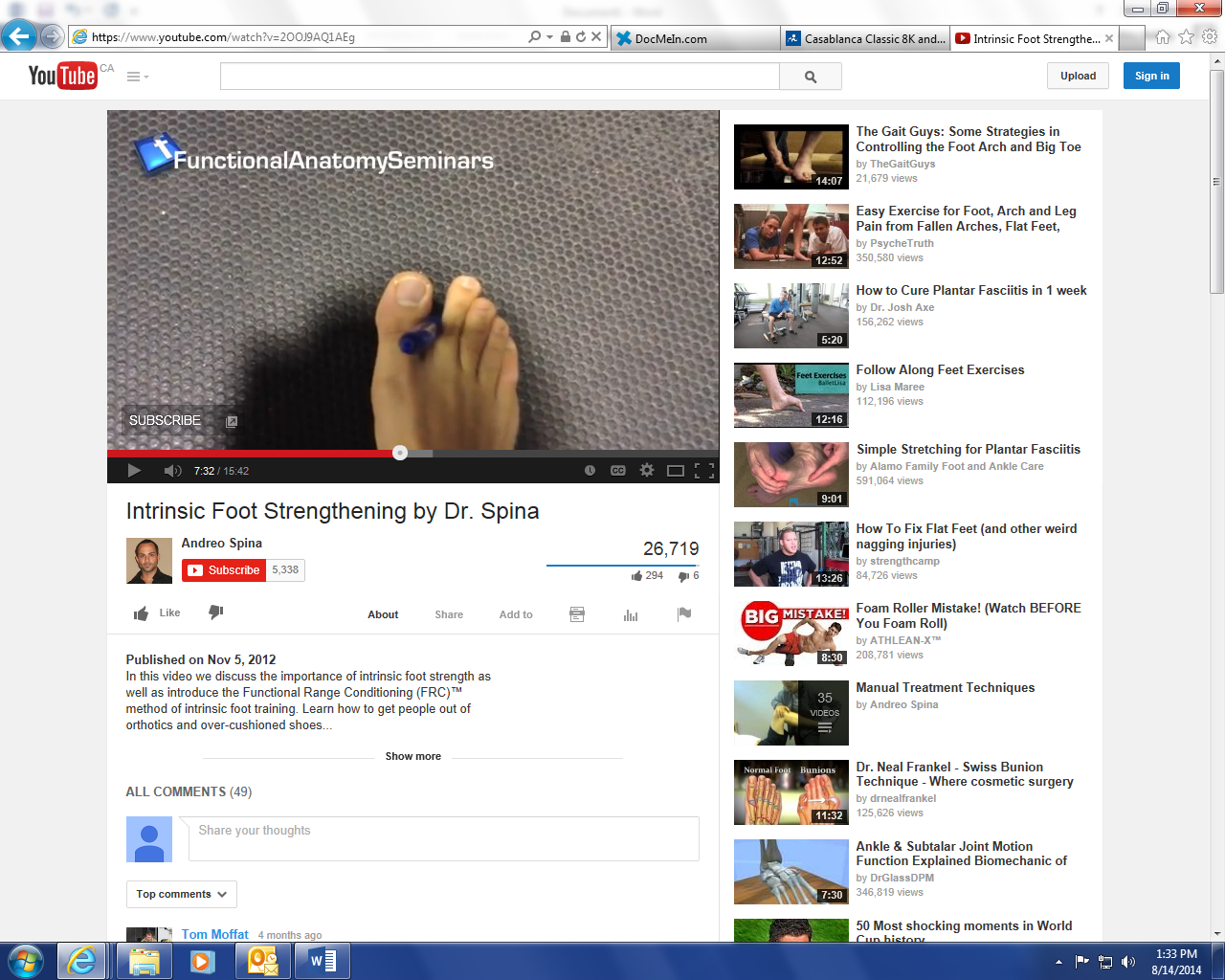 Without any flexion (bending) in the toesSqueeze the toes togetherMost people will not be able to complete this place!If so place a pen between the big toe and the 2nd toe and squeezeMake sure that the pen remains straight to ensure there is no bend in the toesToe Splay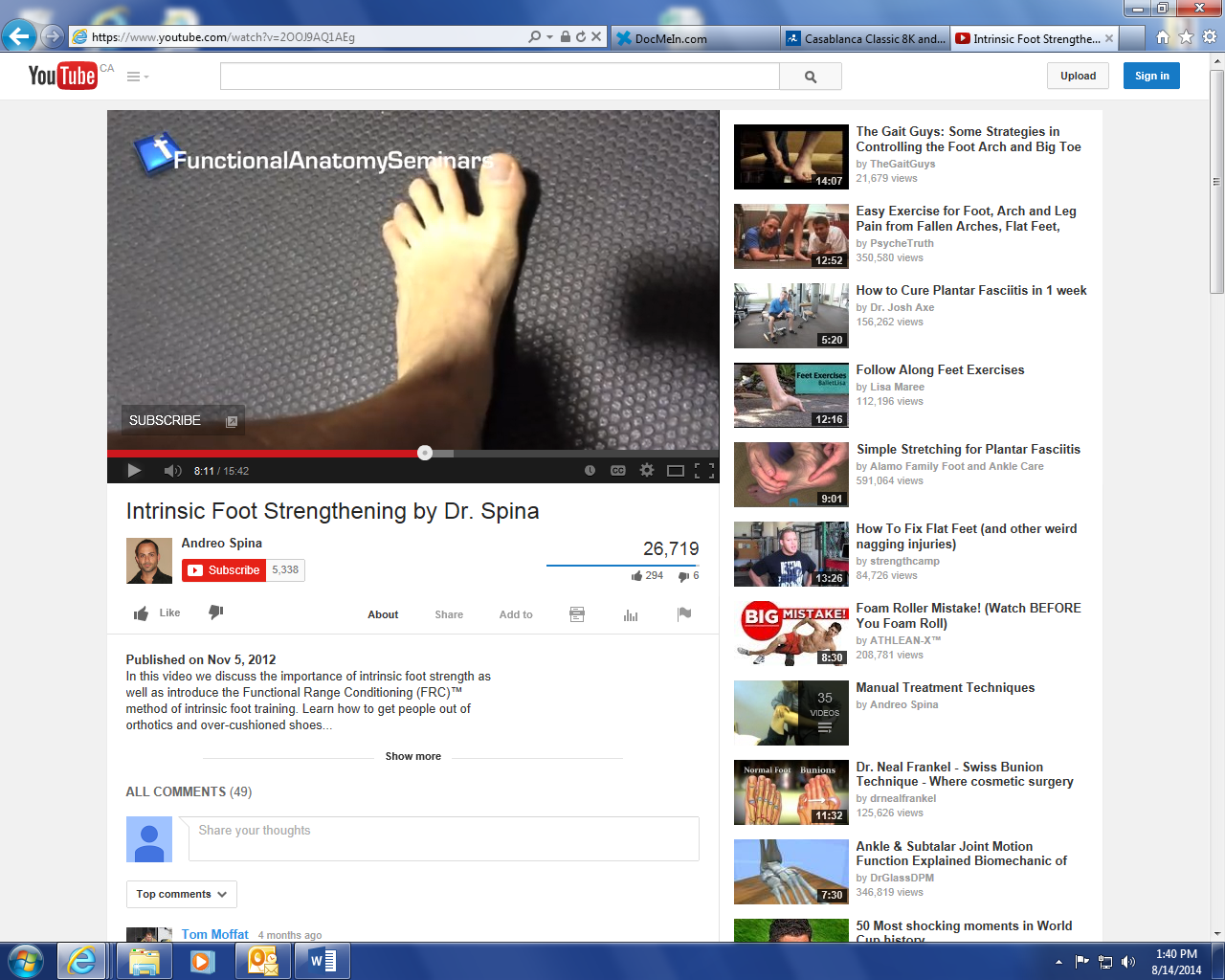 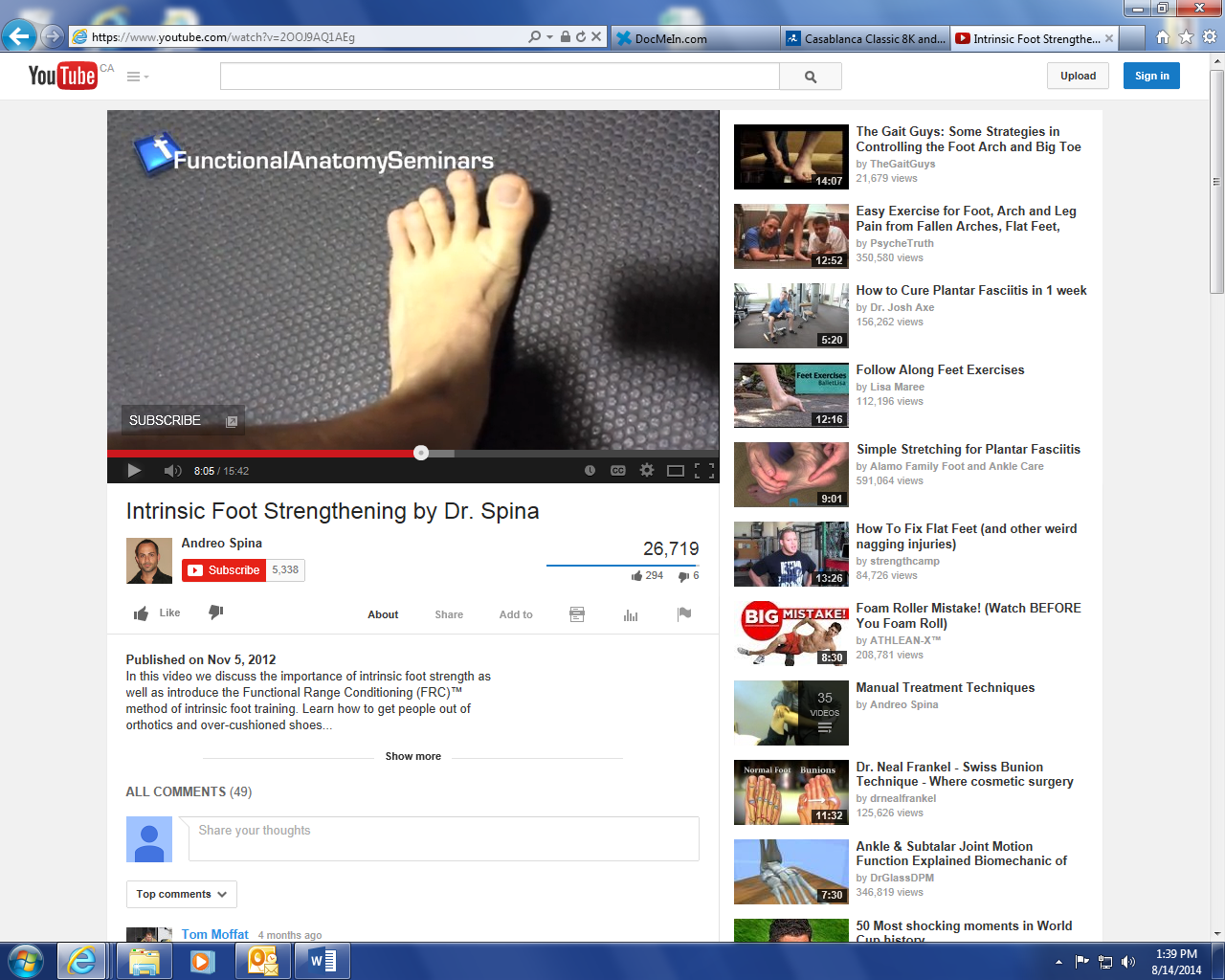 Lift (Extend) all the toes from the floorSpread all the toes outPlacing them sequentially back onto the floor from the pinky to the big toe (one at a time)Towel crunchPlace a towel flat on the floor and scrunch it together using the lateral four toes, then only the big toeAlternate the toes being used.Dynamic motions of the foot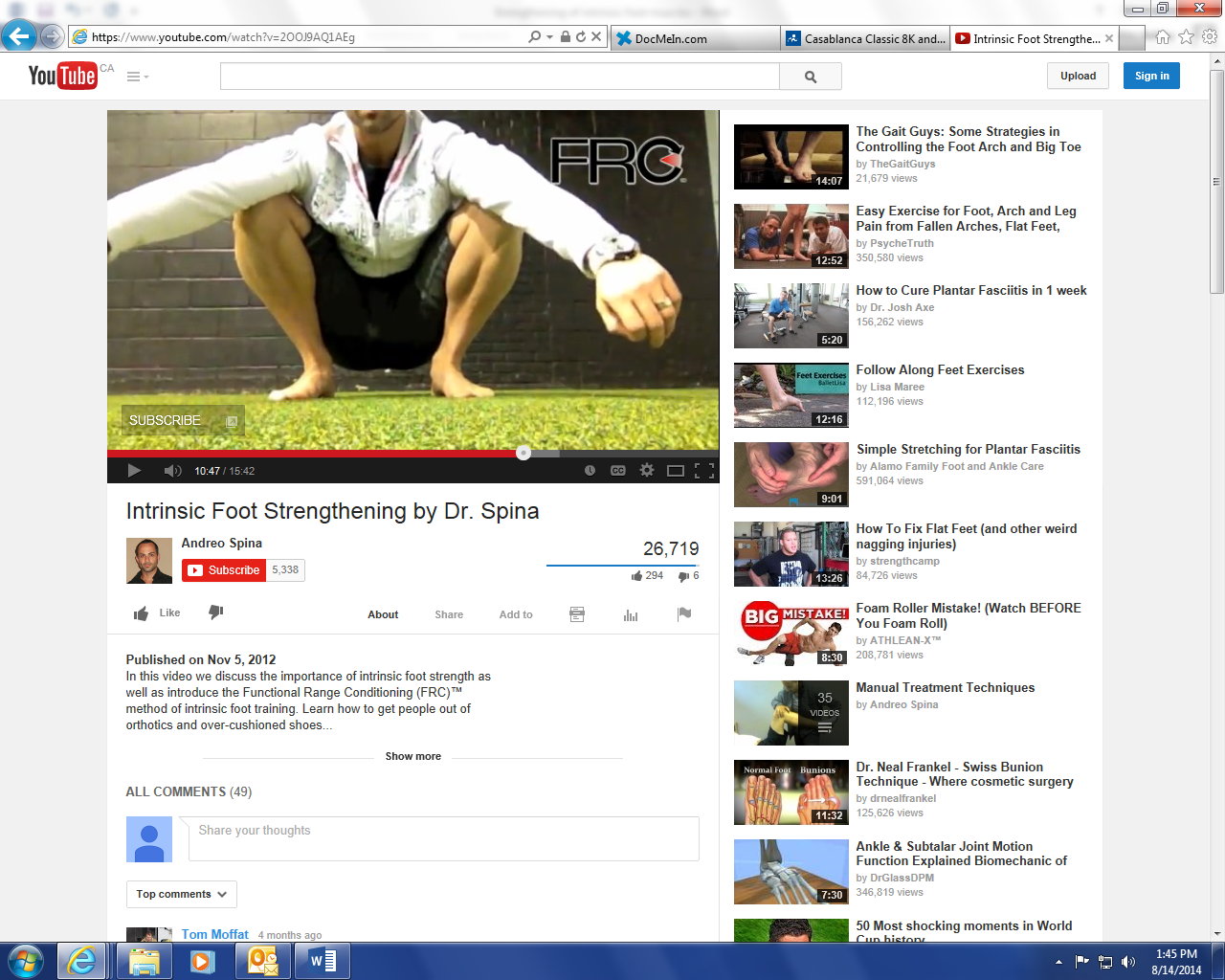 Full squat (feet out at 30° with knees over toes)Without leaning or creating body motion allow your body to rotate around all aspects of the feet (as if you were on a wobble board)Use the muscles of the feet and lower limb to create this circular motionComplete in both directionsTry and increase the size of the circle each time